MOJI PRIJATELJI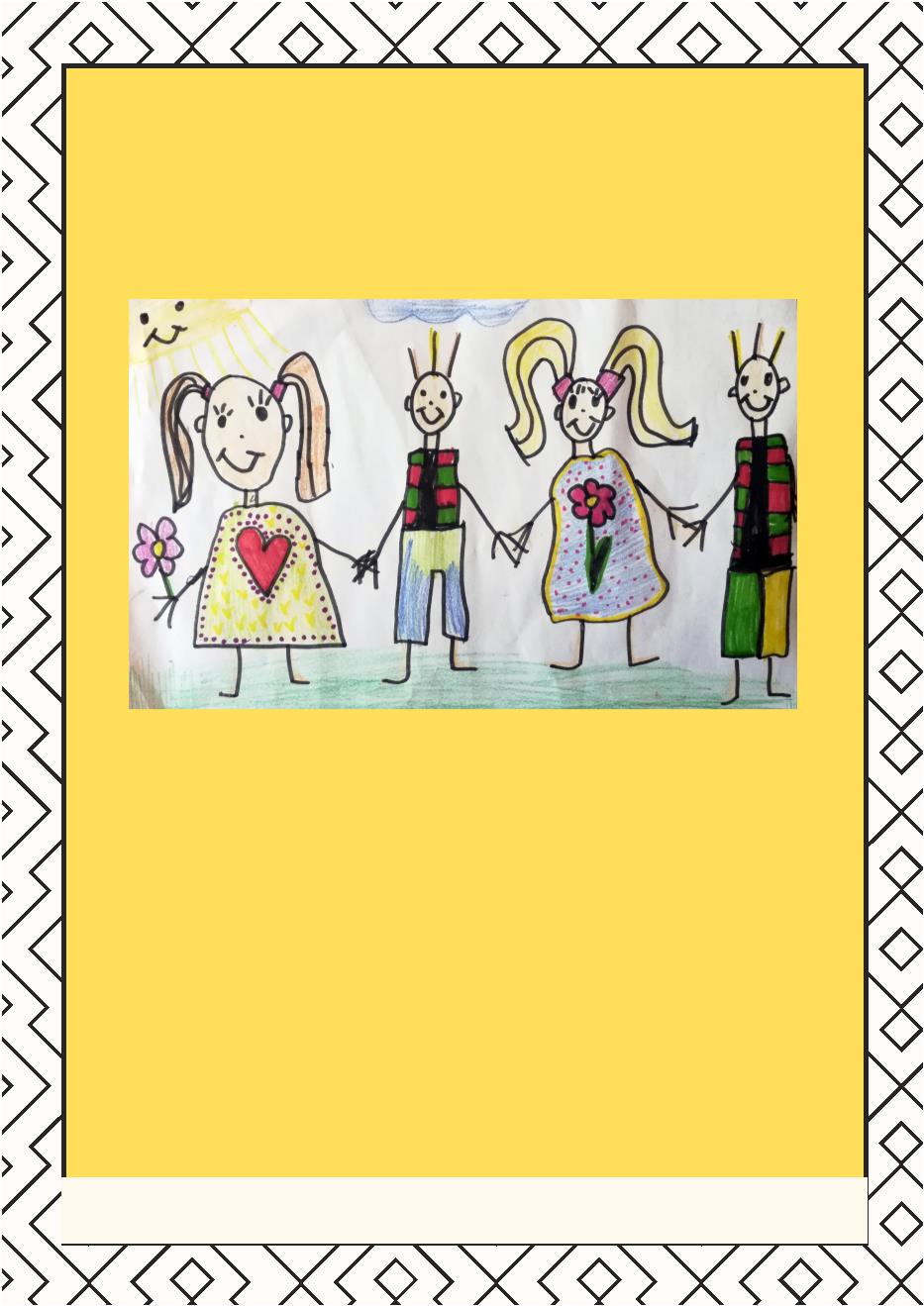 V.Babić, mag.paed.soc.Sat razrednika 23.04 I 30.04Zadatak: učiteljica Valentina napravila je za vas radne listiće o prijateljstvu. Pročitaj, ispuni, sačuvaj za prijateljeDRAGI UČENICI,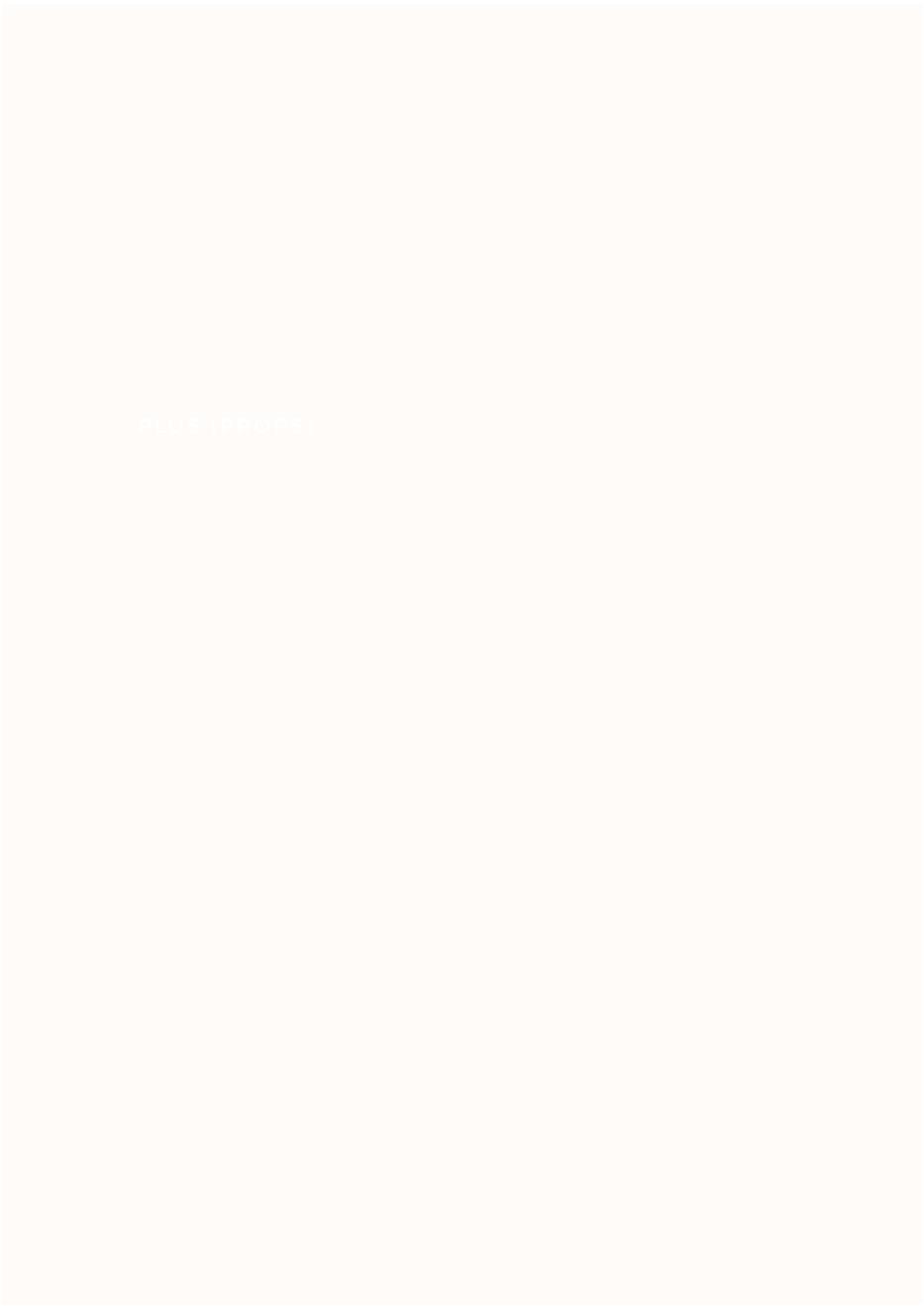 VJERUJEM KAKO BISTE SE SLOŽILI SA MNOM DA PRIJATELJI ZAUZIMAJU VAŽNOMJESTO U ŽIVOTU SVAKOG ČOVJEKA. PRIJATELJI NAM POMAŽU KADA NAM JETEŠKO, TUŽNI SMO ILI NAM JE POTREBAN SAVJET. TAKOĐER, S PRIJATELJIMASE VESELIMO I ZABAVLJAMO NA RAZLIČITE NAČINE.S OBZIROM NA TO DA VRIJEME PROVODITE UGLAVNOM U KRUGU SVOJEOBITELJI, SIGURNO VAM NEDOSTAJU PRIJATELJI. NO, NE BRINITE, SADA ĆETENAUČITI NA KOJE SE SVE NAČINE MOŽETE POVEZATI S NJIMA - UZ POMOĆRODITELJA/UDOMITELJA I UČITELJICE/UČITELJA.PRIPREMILA SAM VAM I ZANIMLJIVE RADNE LISTIĆE KOJE MOŽETE RIJEŠITI ISAČUVATI ZA PRIJATELJE KADA IH PONOVNO VIDITE.IMAM ZA VAS I JEDNU ZANIMLJIVU I POUČNU PRIČU - ZAMOLITE RODITELJEDA VAM JE PROČITAJU - ZATIM ZAJEDNO DONESITE ZAKLJUČAK.SRETNO SVIMA :)KAKO SE MOGU POVEZATI S PRIJATELJIMA ?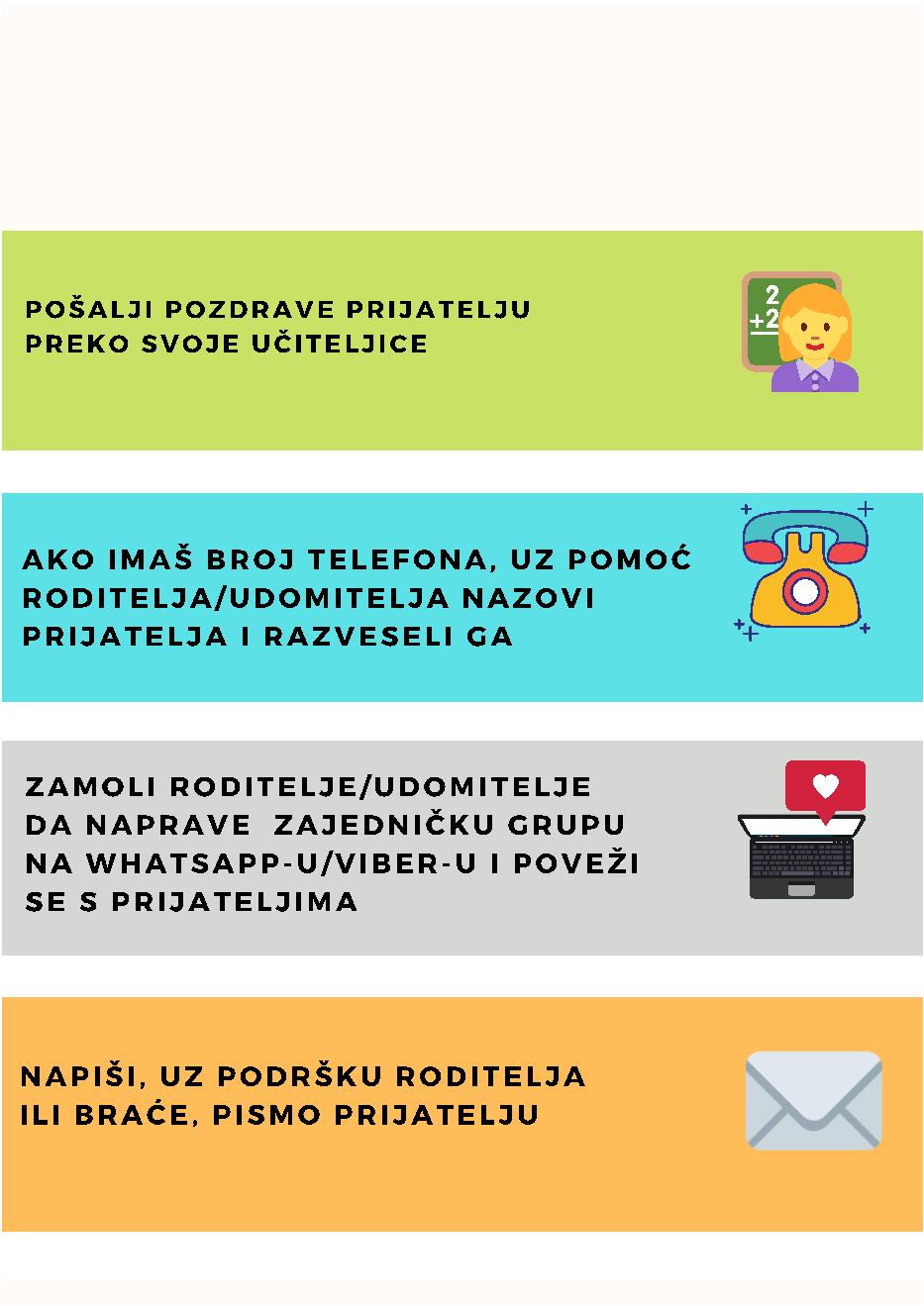 KOJE SU TO OSOBINE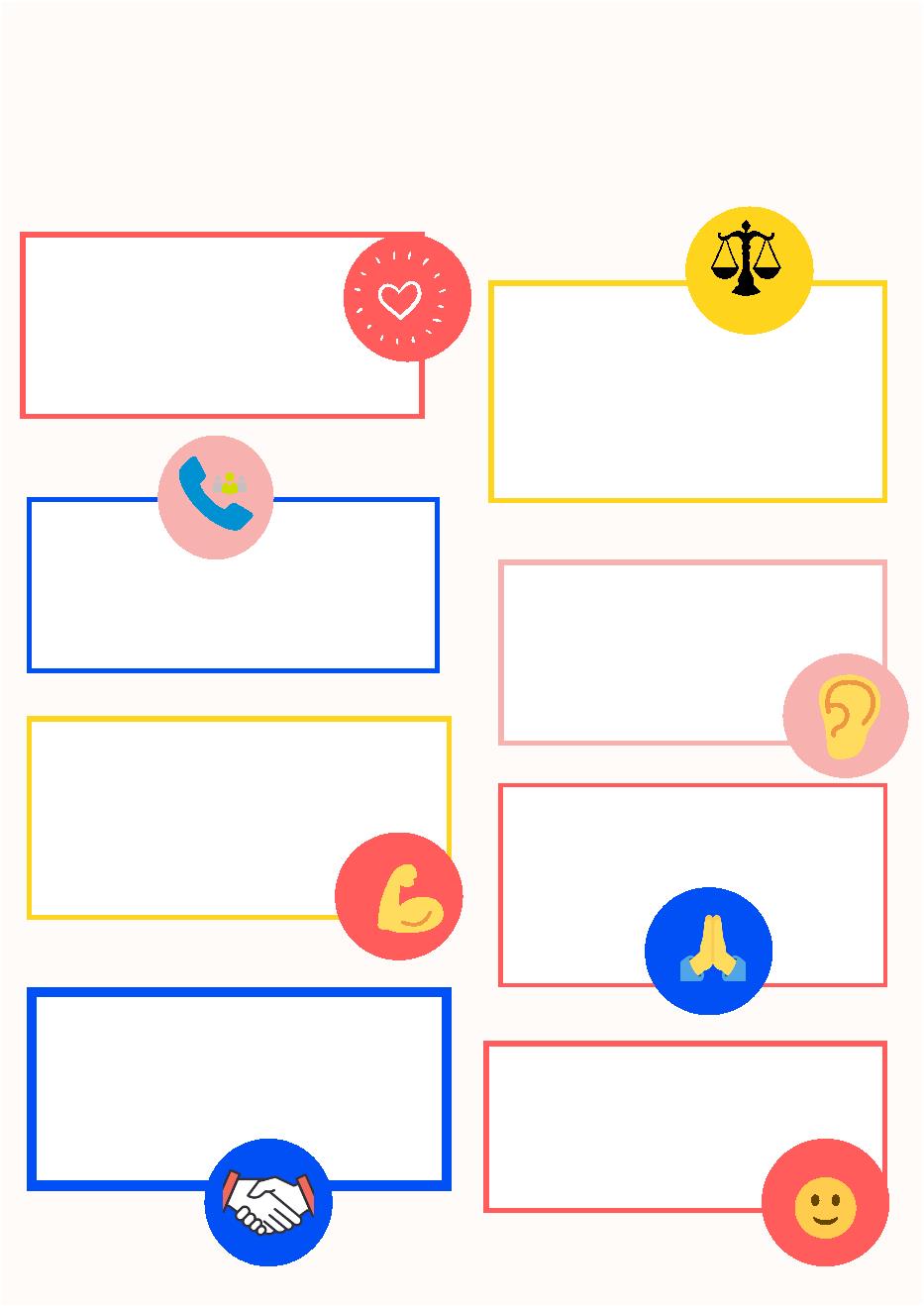 P R I J A T E LJ A ?PRAVI PRIJATELJ
 JE ISKRENPRAVOM PRIJATELJUMOGU VJEROVATIPRAVI PRIJATELJJE UVIJEK UZ MENE PRAVI PRIJATELJ
 ZNA SLUŠATIPRAVI PRIJATELJPOMAŽE KADA MI JE PRAVI PRIJATELJ
POTREBNOOPRAŠTAPRAVI PRIJATELJPOŠTUJE DRUGE LJUDE I DIJELIPRAVI PRIJATELJ S DRUGIMAJE ZANIMLJIV I ZABAVANMOJ PRIJATELJ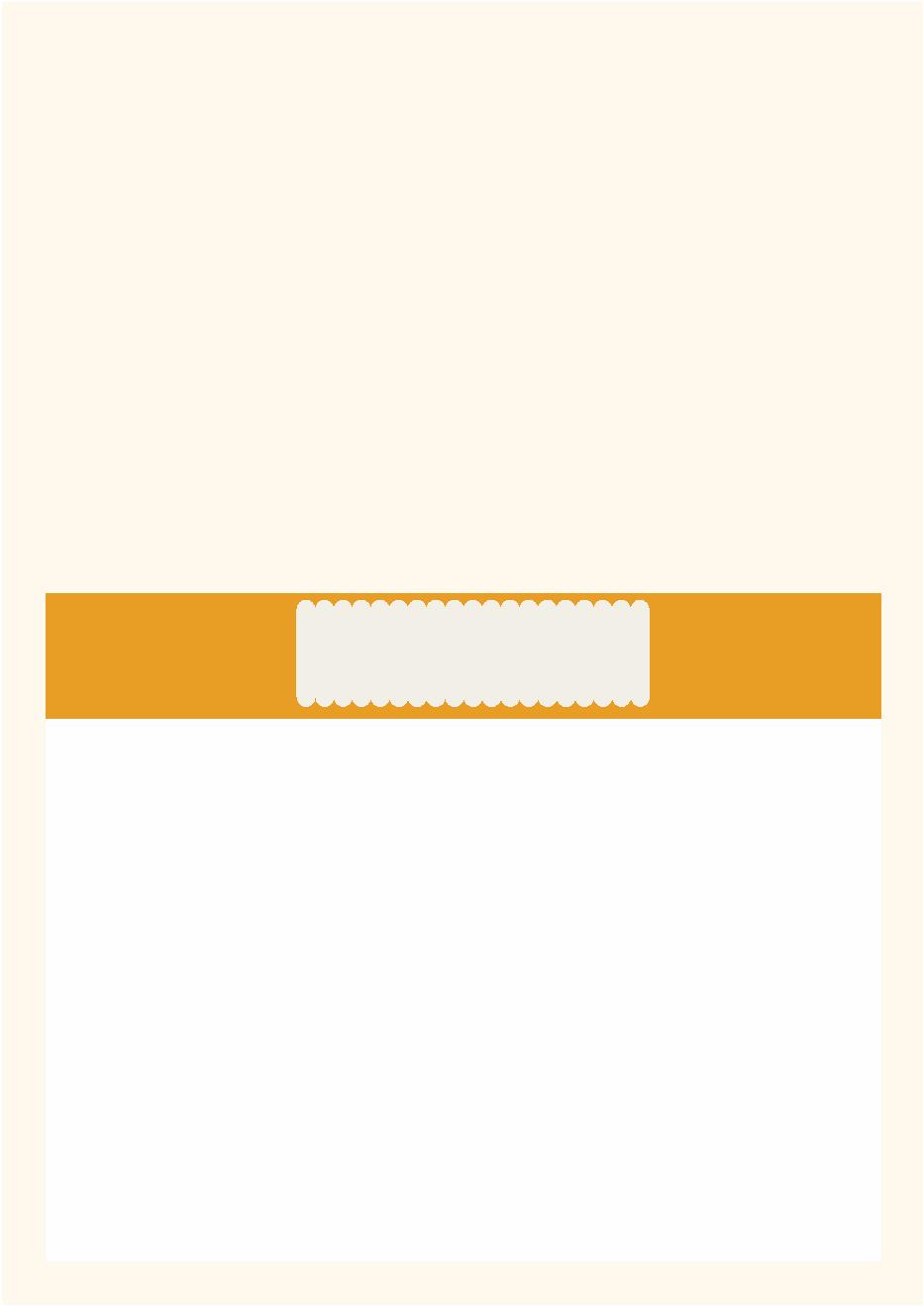 MOJ NAJBOLJI PRIJATELJ/PRIJATELJICA ZOVE SE :________________________________________________________________________________________UPOZNALI SMO SE : ________________________________________________________________OSOBINE MOJEG PRIJATELJA/PRIJATELJICE SU:__________________________________________________________________________________________________________________________________________________________________________________MOJ PRIJATELJ I JANACRTAJ NEŠTO ZA SVOG PRIJATELJA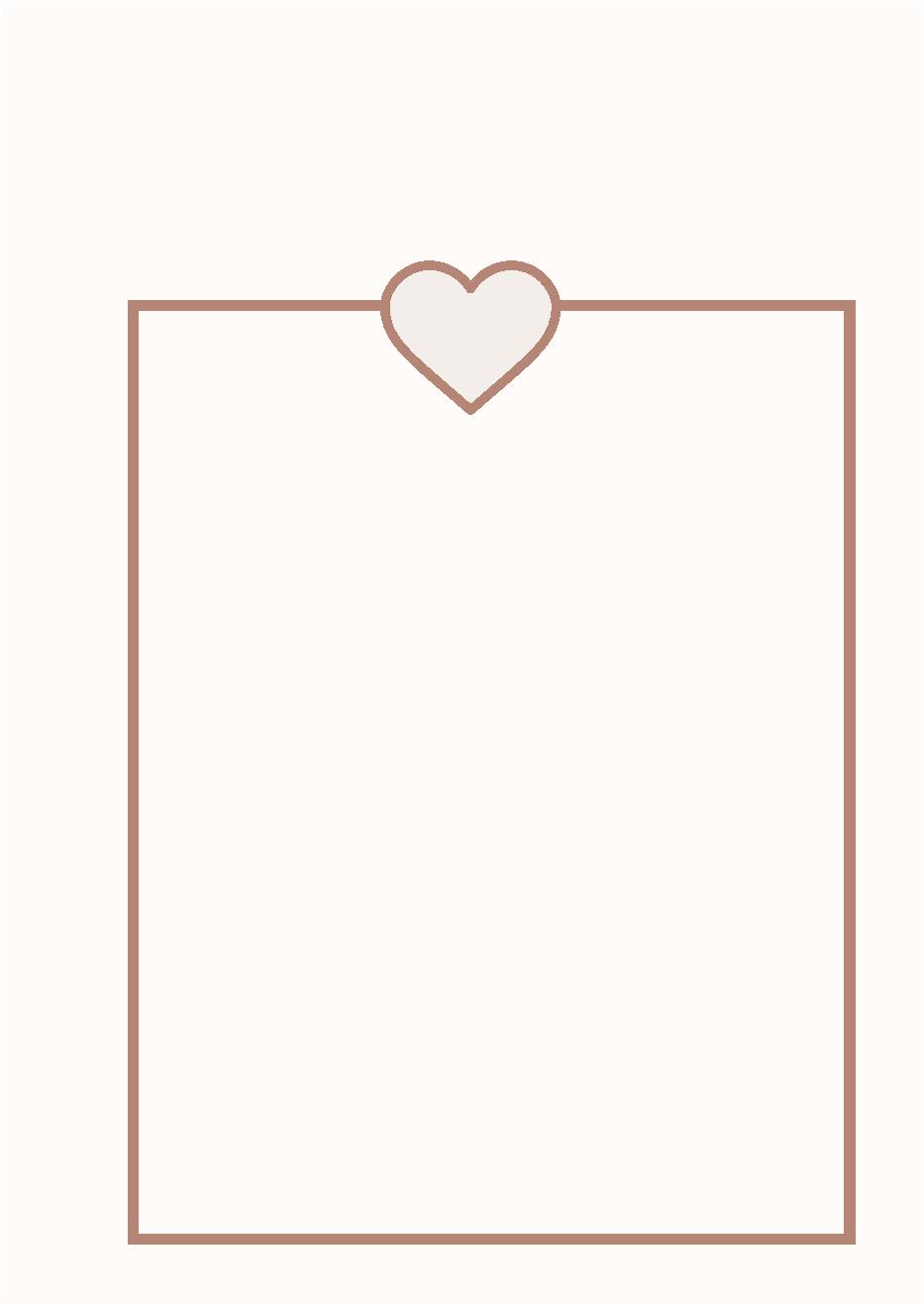 ILI SVOJU PRIJATELJICUZA _________________________________________________(ime i prezime prijatelja/prijateljice)______________________________________(tvoje ime i prezime)PRIČA O PRIJATELJSTVU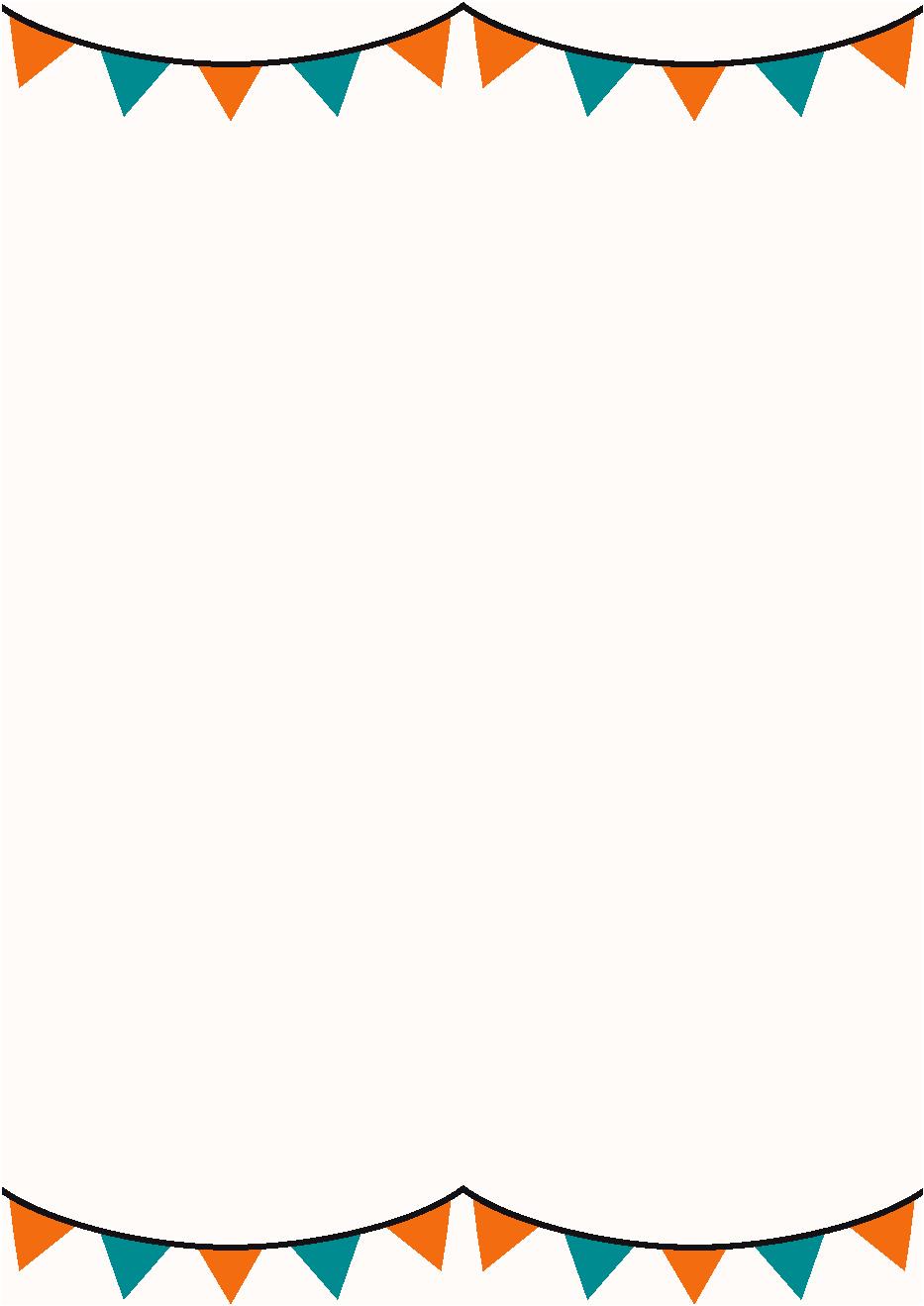 BIO JEDNOM JEDAN DJEČAK PO IMENU PETAR. IMAO JE PUNO PRIJATELJA. ALI ŠTO TO UOPĆE ZNAČI IMATIPRAVOG PRIJATELJA SAZNAO JE JEDNOG SUNČANOG DANA KAD JE SA SVOJIM DRUŠTVOM, POSLIJE ŠKOLE,ODLUČIO ZAIGRATI NOGOMET.SVI SU SE OKUPILI NA IGRALIŠTU IZA ŠKOLE. BILI SU TU SVI NJEGOVI NAJBOLJI PRIJATELJI: MARKO, BORNA,LEO, KREŠO, JOSIP, TEO I LUKA. I TAKO SE NJIH OSMORICA PODIJELILA U DVA TIMA. PETAR JE ZAVRŠIO UTIMU S BORNOM, LUKOM I TEOM. SUNCE IH JE ŠKAKLJALO DOK SU NATJERAVALI LOPTU PO TERENU. UJEDNOM JE TRENUTKU POČELO TAKO BLIJEŠTATI DA SU JEDVA VIDJELI JEDAN DRUGOGA.I BAŠ KAD SE PRIPREMIO ZABITI SAVRŠEN GOL IZ VOLEJA SUNCE MU SE ZAGLEDALO U OČI I ZASLIJEPILO GASVOJIM PRODORNIM SJAJEM. PETAR JE ZAŽMIRIO, PROMAŠIO LOPTU, I S VELIKIM UŽASOM OSJETIO DANESTAJE TLO POD NJEGOVIM NOGAMA. POLETIO JE U ZRAK I S GLASNIM TRESKOM PAO NA POD. „GLUPANE,KAKO SI TO PROMAŠIO!“ ZAČUO JE PETAR LUKIN GLAS DOK SE POKUŠAO PODIĆI S PODA. SVE GA JE BOLJELO.„I MOJA BI BAKA TO POGODILA!“ ZAJEDLJIVO JE DOBACIO KREŠO. „SUNCE MI JE ZASMETALO!“ BRANIO SEPETAR. „A DA, MOŽEŠ SI MISLIT!“ ZAKOLUTAO JE OČIMA BORNA. NA TO SE TEO NASMIJAO KLIMAJUĆIGLAVOM. PETAR SE NAŠAO USRED OPTUŽBI S BOLI U CIJELOM TIJELU, A ONU NAJJAČU OSJEĆAO JE BAŠ USRCU.BOLJELO GA JE JER SU GA PRIJATELJI ISMIJAVALI.USPIO JE USTATI I S VELIKOM BOLI STATI NA NOGE. UGLEDAO JE CRVENU, SJAJNU KRV KAKO SE SLIJEVA NIZNJEGOVO KOLJENO. U DALJINI JE VIDIO LEA I JOSIPA KAKO OPONAŠAJU NJEGOV PAD I KAKO SE OSTALI SMIJUNJIHOVOJ IZVEDBI.TADA JE MARKO DOŠAO DO NJEGA ZABRINUTO GA PROMATRAJUĆI: „JESI LI DOBRO?“ UPITAO JE. PETAR JEBLAGO ZAKLIMAO GLAVOM NEŠTO PROMRMLJAVŠI. „ZNAŠ JA NE MISLIM DA SU ONI U PRAVU I ZAPRAVOMISLIM DA JE ONO BIO DOBAR POKUŠAJ. NE BI SE TREBAO ZAMARATI MIŠLJENJIMA ONIH KOJI TI ZAPRAVONISU PRAVI PRIJATELJI“, REKAO JE MARKO TIHO POMAŽUĆI PETRU DA SJEDNE NA KLUPICU POREDIGRALIŠTA.ONDA JE VIKNUO OSTALIM DJEČACIMA DA ĆE ONI ODMORITI OVO POLUVRIJEME. ZATIM JE I ON SJEO PAREKAO PETRU: „ZNAŠ S TAKVIM PRIJATELJIMA TREBAŠ BITI OPREZAN. NE KAŽEM DA SE NE TREBAŠ DRUŽITI SNJIMA VEĆ DA TREBAŠ ZNATI RAZLIKU IZMEĐU PRIJATELJA I PRAVIH PRIJATELJA. U SUPROTNOM TI SE TOMOŽE OBITI O GLAVU!“UZ PRIJATELJE JE ŽIVOT PUNO LJEPŠI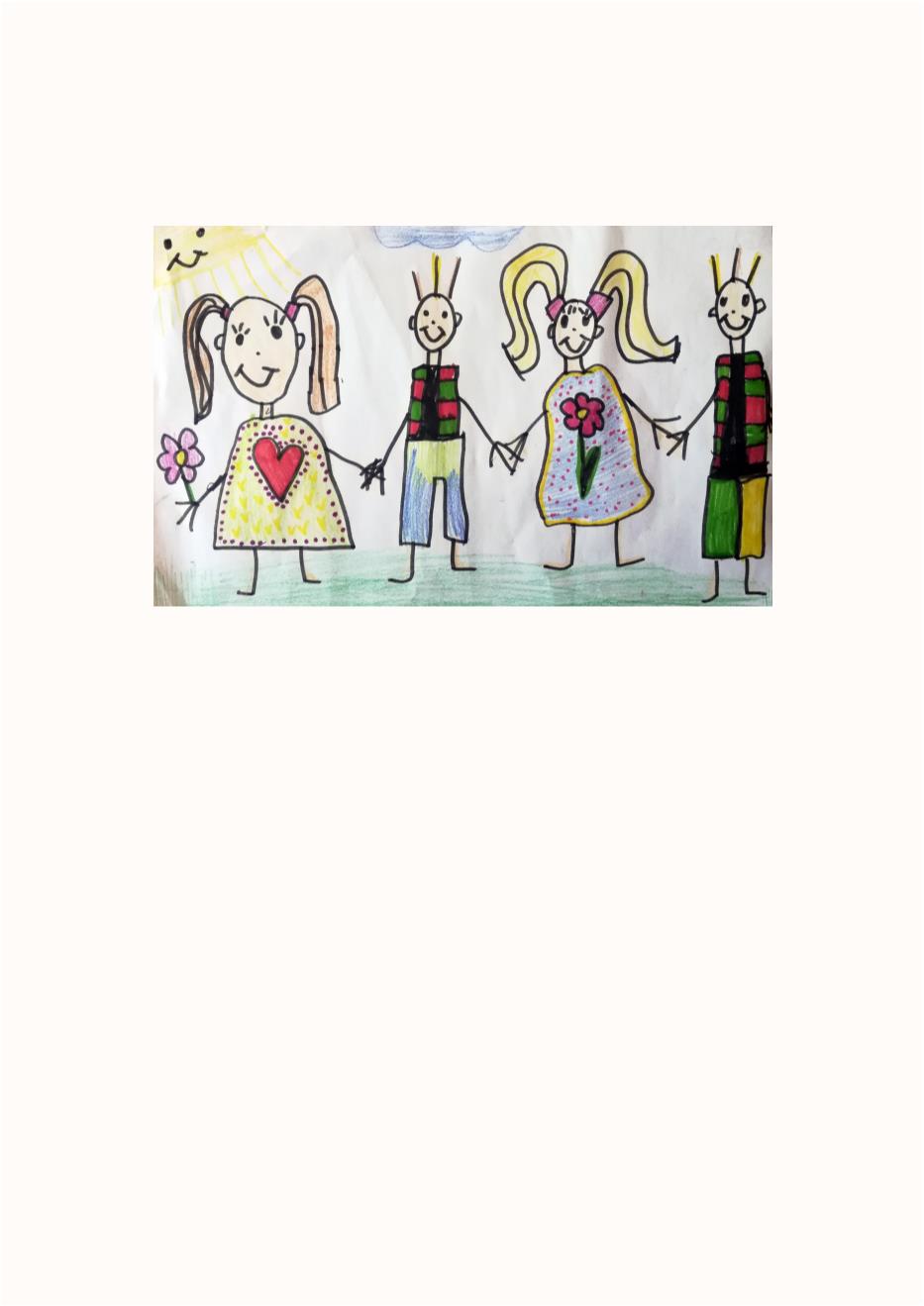 preuzeto i prilagođeno (slike i tekst):https://www.nivea.hr/nivea-noviteti/price-2017/prica-o-prijateljstvuhttps://www.canva.com/